新詩仿作小六甲   周朗浩   陳㬢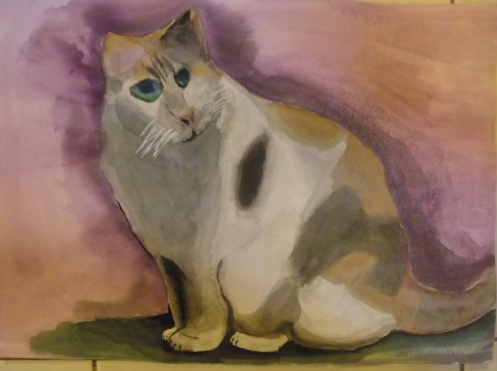 《 畫 》我從不肯妄棄了一張紙，總是留著──留著，上英文課時總是拿出來畫呀畫，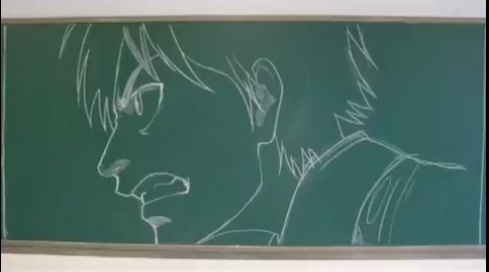 畫紙從桌上掉下來，有的被麥老師沒收了，有的被風吹走了，有的被同學拿走了，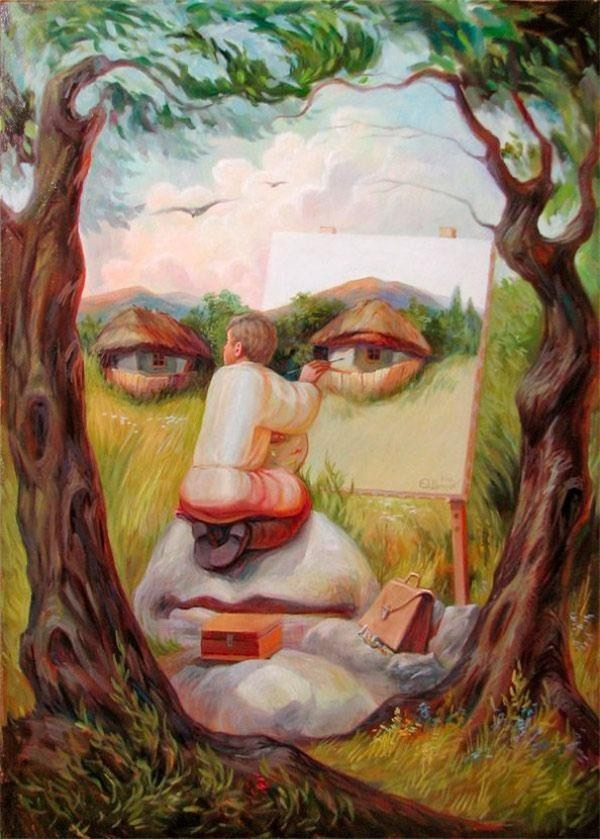 有的被教師助理發現了，但我都總是繼續畫呀畫……	我終於畫了一幅完美的畫，	被視藝老師發現了，他稱讚我的畫，十分漂亮。我覺得千辛萬苦地畫了這幅完美的畫，都是值得的。